2022 жылғы табыстар әдісімен Жалпы ішкі өнім2022 жылғы қаңтар-желтоқсандағы өндірілген Жалпы ішкі өнімнің (ЖІӨ) көлемі алдын ала деректер бойынша          102891845,6 млн.теңгені құрады. ЖІӨ құрылымында еңбек ақы төлеу 30,8% құрады, өндіріске және импортқа салынатын таза салықтар – 8,7% және негізгі үлес жалпы пайда/жалпы аралас табысқа келеді – 60,5%.2022 жылғы қаңтар-желтоқсандағы табыстар әдісімен ЖІӨ** Табыс көздері бойынша ЖІӨ-ні есептеу үшін баланстық тәсіл қолданылады.2022 жылғы қаңтар-желтоқсандағы экономикалық қызмет түрлері бойынша табыстардың құралуымлн. теңгеЖалғасы2022 жылғы қаңтар-желтоқсандағы экономикалық қызмет түрлері бойынша бастапқы табыстардың салалық құрылымыпайызбенӘдіснамалық түсініктемелерТабыстар әдісімен алынатын ЖІӨ оның құрылымын бастапқы табыстар: жұмыскерлердің еңбекақысы, өндіріс және импортқа салынатын таза салықтар, пайда және аралас табыс негізінде анықтайды.www.stat.gov.kz / Ресми статистика / Cалалар бойынша / Ұлттық шоттар статистикасы© Қазақстан Республикасы Стратегиялық жоспарлау және реформалар агенттігі Ұлттық статистика бюросы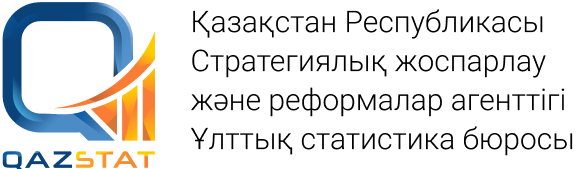 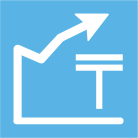 www.stat.gov.kzwww.stat.gov.kzЖедел ақпарат№ 3-10/2661-ВН24.04.2023ж..№ 3-10/2661-ВН24.04.2023ж..Млн. теңгеҚорытындыға пайызбенЖалпы ішкі өнім102 891 845,6100,0Еңбек ақы төлеу31 641 998,030,8Өндіріске және импортқа салынатын таза салықтар8 902 814,58,7cоның ішінде:өнімдерге салынатын салықтар7 779 408,57,6өндіріске салынатын басқа да салықтар1 504 811,81,5өнімдерге салынатын субсидиялар381 405,80,4Жалпы пайда/жалпы аралас табыс62 347 033,160,5негізгі капиталды тұтыну (-)10 851 101,710,5таза пайда/таза аралас табыс51 495 931,450,0Жалпы қосылған
құнОның ішіндеОның ішіндеОның ішіндеОның ішіндеЖалпы қосылған
құнеңбекақы
төлеуеңбекақы
төлеуөндіріске салынған басқа да салықтаржалпы пайда/ жалпы аралас табысТауарлар өндіру41 215 297,211 256 912,711 256 912,7621 348,729 337 035,8Ауыл, орман және балық шаруашылығы5 316 708,01 193 606,01 193 606,014 131,14 108 970,9Өнеркәсіп30 427 875,07 738 851,87 738 851,8527 797,022 161 226,2Тау-кен өндіру өнеркәсібі және карьерлерді қазу14 968 272,43 256 153,63 256 153,6288 895,611 423 223,2Өңдеу өнеркәсібі13 804 127,93 736 101,43 736 101,4164 323,19 903 703,4Электр энергиясымен, газбен, бумен, ыстық сумен және ауаны кондициялаумен жабдықтау1 424 474,2618 087,5618 087,561 481,8744 904,9Сумен жабдықтау; қалдықтарды жинау, өңдеу және жою, ластануды жою бойынша қызмет231 000,5128 509,3128 509,313 096,589 394,7Құрылыс5 470 714,22 324 454,92 324 454,979 420,63 066 838,7Қызметтер өндіру54 278 545,720 385 085,320 385 085,3883 463,133 009 997,3Көтерме және бөлшек саудада сату; автомобиль-дерді және мотоциклдерді жөндеу17 040 589,25 881 249,45 881 249,499 793,711 059 546,1Көлік және жинақтау6 334 794,11 749 774,21 749 774,2148 390,44 436 629,5Тұру және тамақтану бойынша қызмет көрсету892 989,3330 071,3330 071,315 086,6547 831,4Ақпарат және байланыс2 239 665,3880 146,8880 146,8123 113,41 236 405,1Қаржы және сақтандыру қызметі3 037 383,91 091 846,41 091 846,454 101,51 891 436,0Жылжымайтын мүлікпен операциялар6 635 033,3468 697,4468 697,442 070,36 124 265,6Кәсіби, ғылыми және техникалық қызмет3 408 364,51 333 194,11 333 194,165 974,82 009 195,6Әкімшілік және қосалқы қызмет көрсету саласындағы қызмет2 186 604,21 128 893,11 128 893,148 902,01 008 809,1Мемлекеттік басқару және қорғаныс; міндетті әлеуметтік қамсыздандыру1 961 063,21 503 035,21 503 035,260 841,3397 186,7Білім беру4 240 685,33 122 009,23 122 009,2120 370,5998 305,6Денсаулық сақтау және халыққа әлеуметтік қызмет көрсету2 995 478,01 736 861,81 736 861,869 619,51 188 996,7Өнер, ойын-сауық және демалыс894 067,3477 531,0477 531,016 846,1399 690,2Көрсетілетін қызметтердің өзге де түрлерін ұсыну2 349 236,8648 706,3648 706,318 164,31 682 366,2Үй қызметшісін жалдайтын үй шаруашылықтарының қызметі, өзіндік тұтынуы үшін тауарлар мен көрсетілетін қызметтерді өндіру бойынша үй шаруашылықтарының қызметі62 591,333 069,133 069,1188,729 333,5Салалар бойынша қорытынды95 493 842,995 493 842,931 641 998,01 504 811,862 347 033,1Жалпы қосылған
құнОның ішіндеОның ішіндеОның ішіндеЖалпы қосылған
құнеңбекақы
төлеуӨндіріске салынған басқа да салықтарЖалпы пайда/ жалпы аралас табысӨнімдерге салынатын салықтар7 398 002,7---Жалпы ішкі өнім102 891 845,6Жалпы қосылғанқұнОның ішінде:Оның ішінде:Оның ішінде:Жалпы қосылғанқұнеңбекақы төлеуөндіріске салынған басқа да салықтаржалпыпайда/ жалпы аралас табысТауарлар өндіру100,027,31,571,2Ауыл, орман және балық шаруашылығы100,022,50,377,2Өнеркәсіп100,025,41,772,9Тау-кен өндіру өнеркәсібі және карьерлерді қазу100,021,81,976,3Өңдеу өнеркәсібі100,027,11,271,7Электр энергиясымен, газбен, бумен, ыстық сумен және ауаны кондициялаумен жабдықтау100,043,44,352,3Сумен жабдықтау; қалдықтарды жинау, өңдеу және жою, ластануды жою бойынша қызмет100,055,65,738,7Құрылыс100,042,51,556,0Қызметтер өндіру100,037,61,660,8Көтерме және бөлшек саудада сату; автомобильдерді және мотоциклдерді жөндеу100,034,50,664,9Көлік және жинақтау100,027,62,370,1Тұру және тамақтану бойынша қызмет көрсету100,037,01,761,3Ақпарат және байланыс100,039,35,555,2Қаржы және сақтандыру қызметі100,035,91,862,3Жылжымайтын мүлікпен операциялар100,07,10,692,3Кәсіби, ғылыми және техникалық қызмет100,039,11,959,0Әкімшілік және қосалқы қызмет көрсету саласындағы қызмет100,051,62,246,2Мемлекеттік басқару және қорғаныс; міндетті әлеуметтік қамсыздандыру100,076,63,120,3Білім беру100,073,62,823,6Денсаулық сақтау және халыққа әлеуметтік қызмет көрсету100,058,02,339,7Өнер, ойын-сауық және демалыс100,053,41,944,7Көрсетілетін қызметтердің өзге де түрлерін ұсыну100,027,60,871,6Үй қызметшісін жалдайтын үй шаруашылықтарының қызметі, өзіндік тұтынуы үшін тауарлар мен көрсетілетін қызметтерді өндіру бойынша үй шаруашылықтарының қызметі100,052,80,346,9Салалар бойынша қорытынды100,033,11,665,3Шығаруға жауапты: Ұлттық шоттар департаментіДепартамент директоры: Ә.Е. Нақыпбеков Тел. +7 7172 74 97 17Орындаушы: А.С. ЕрмагамбетоваТел. +7 7172 74 95 37E-mail: a.ermagambetova@aspire.gov.kz, Мекенжай:010000, Астана қаласыМәңгілік ел даңғылы, 8МинистрліктерҮйі, 4 кіреберіс